ŽUPANIJA:  ŠIBENSKO-KNINSKA PROGRAM RASPOLAGANJA POLJOPRIVREDNIM ZEMLJIŠTEM U VLASNIŠTVU REPUBLIKE HRVATSKEZA GRAD KNINSADRŽAJ PROGRAMAUkupna površina poljoprivrednog zemljišta u vlasništvu države na području grada Knin, iznosi: 78,5757 haPodaci o dosadašnjem raspolaganjuT-1 Prikaz dosadašnjeg raspolaganja po svim oblicima - površina u ha*napomena: ovdje upisati samo površine koje su prodane, a neotplaćene Ovdje je potrebno navesti sve oblike raspolaganja po svim dosadašnjim zakonima na temelju prijašnjih ZakonaSumarni pregled površina poljoprivrednog zemljišta u vlasništvu države prema oblicima raspolaganjaT-2 Prikaz ukupnih površina po oblicima raspolaganjaMAKSIMALNA POVRŠINA ZA ZAKUP iznosi:10 ha.NAPOMENA/OBRAZLOŽENJE (određene specifičnosti za područje jedinice lokalne samouprave): R.br.OBLIK RASPOLAGANJA ( skraćeni naziv iz ugovora)Ukupan broj ugovoraUkupna površina po ugovorimazakupdugogodišnji zakupkoncesijaprivremeno korištenjeprodaja (neotplaćeno)*….OBLIK RASPOLAGANJAPovršinau haNAPOMENA(minirano, višegodišnji nasadi i sustavi odvodnje i navodnjavanja)površine određene za povrat20.89541 ( jedna ) parcela je određena za povratpovršine određene za prodaju  - jednokratno, maksimalno do 25%1.9914Ukupno je za prodaju namijenjeno 2,54% od ukupnih površina pod Programom. Ukupno 22 ( dvadesetdve)  parcele.površine određene za zakup54.102435 (tridesetpet ) parcela je namijenjena u zakuppovršine određene za zakup za ribnjake1,5865 ha7 ( sedam ) parcela je namijenjeno za zakup ribnjaka površine određene za zakup zajedničkih pašnjakapovršine određene za ostale namjene - jednokratno, maksimalno do 5%Grad Knin je pristupio izradi Programa raspolaganja poljoprivrednim zemljištem na temelju Zakona o poljoprivrednom zemljištu ( NN 20/18) i Pravilnika o dokumentaciji potrebnoj za donošenje Programa raspolaganja poljoprivrednim zemljištem u vlasništvu Republike Hrvatske ( NN 27/18). Na temelju navedenog zatražili smo sljedeća očitovanja :Dana 29. svibnja 2018. g. Hrvatski centar za razminiranje je dostavio Uvid u stanje miniranosti Klasa: 213-04/18-06/432, Ur.broj: 530-117-05/4-18-02 u kojoj se navodi da područje Grada Knina se ne nalazi na u minski sumnjivom području Dana 18.svibnja 2018. je Ured državne uprave u Šibensko-kninskoj županiji, Služba za gospodarstvo i imovinsko pravne-poslove, Ispostava u Kninu dao Očitovanje o površinama – Klasa: 942-01/18-01/13; ur.broj: 2182-07-01/1-18-02  u kojem se navodi da je podnijeto zahtjeva za povrat imovine oduzete za vreme jugoslovenske komunističke vladavine u površini od 177.728 m2.Dana 28.svibnja 2018.g. su Hrvatske vode, vodnogospodarski odjel za slivove južnog jadrana dostavile očitovanje u kojem se navodi da parcele s popisa za izradu Programa raspolaganja poljoprivrednim zemljištem nisu u finkciji vodnog gospodarstva tj, nisu vodno dobroDana 25.05.2018. su Hrvatske šume d.o.o., Uprava šuma Podružnica Split, Odjel za uređivanja šuma, je dostavio Potvrdu o uključenosti čestica u šumskogospodarski plan za područje Grada Knina- Ur.broj: St- 05-18-2045/02 kojem se navode površine uključene u šumskogospodarsku osnovu  Dana 19.rujna 2018.g. je Upravni odjel za prostorno uređenje i gradnju, Šibensko-kninske županije, Ispostava Knin, izdalo očitovanje, klasa: 350-03/18-01/347; Ur.broj: 2182/1-16/1-18/2 u kojem se navodi status parcela Prema prostornom planu uređenja Grada Knina ( Službeni vjesnik Šibensko-kninske županije 50/03 i 5/12 i službeno glasilo Grada Knina, br. 3/15) za dio  k.o. Golubić Dana 19.rujna 2018.g. je Upravni odjel za prostorno uređenje i gradnju, Šibensko-kninske županije, Ispostava Knin, izdalo očitovanje, klasa: 350-03/18-01/346; Ur.broj: 2182/1-16/1-18/2 u kojem se navodi status parcela Prema prostornom planu uređenja Grada Knina ( Službeni vjesnik Šibensko-kninske županije 50/03 i 5/12 i službeno glasilo Grada Knina, br. 3/15) za dio  k.o. GolubićDana 20.rujna 2018.g. je Upravni odjel za prostorno uređenje i gradnju, Šibensko-kninske županije, Ispostava Knin, izdalo očitovanje, klasa: 350-03/18-01/349; Ur.broj: 2182/1-16/1-18/2 u kojem se navodi status parcela Prema prostornom planu uređenja Grada Knina ( Službeni vjesnik Šibensko-kninske županije 50/03 i 5/12 i službeno glasilo Grada Knina, br. 3/15) za dio  k.o. KninDana 20.rujna 2018.g. je Upravni odjel za prostorno uređenje i gradnju, Šibensko-kninske županije, Ispostava Knin, izdalo očitovanje, klasa: 350-03/18-01/348; Ur.broj: 2182/1-16/1-18/2 u kojem se navodi status parcela Prema prostornom planu uređenja Grada Knina ( Službeni vjesnik Šibensko-kninske županije 50/03 i 5/12 i službeno glasilo Grada Knina, br. 3/15) za dio  k.o. KninDana 21.rujna 2018.g. je Upravni odjel za prostorno uređenje i gradnju, Šibensko-kninske županije, Ispostava Knin, izdalo očitovanje, klasa: 350-03/18-01/354; Ur.broj: 2182/1-16/1-18/2 u kojem se navodi status parcela Prema prostornom planu uređenja Grada Knina ( Službeni vjesnik Šibensko-kninske županije 50/03 i 5/12 i službeno glasilo Grada Knina, br. 3/15) za dio  k.o. Kninsko poljeDana 21.rujna 2018.g. je Upravni odjel za prostorno uređenje i gradnju, Šibensko-kninske županije, Ispostava Knin, izdalo očitovanje, klasa: 350-03/18-01/353; Ur.broj: 2182/1-16/1-18/2 u kojem se navodi status parcela Prema prostornom planu uređenja Grada Knina ( Službeni vjesnik Šibensko-kninske županije 50/03 i 5/12 i službeno glasilo Grada Knina, br. 3/15) za dio  k.o. Kninsko poljeDana 21.rujna 2018.g. je Upravni odjel za prostorno uređenje i gradnju, Šibensko-kninske županije, Ispostava Knin, izdalo očitovanje, klasa: 350-03/18-01/350; Ur.broj: 2182/1-16/1-18/2 u kojem se navodi status parcela Prema prostornom planu uređenja Grada Knina ( Službeni vjesnik Šibensko-kninske županije 50/03 i 5/12 i službeno glasilo Grada Knina, br. 3/15) za dio  k.o. Kninsko poljeDana 21.rujna 2018.g. je Upravni odjel za prostorno uređenje i gradnju, Šibensko-kninske županije, Ispostava Knin, izdalo očitovanje, klasa: 350-03/18-01/352; Ur.broj: 2182/1-16/1-18/2 u kojem se navodi status parcela Prema prostornom planu uređenja Grada Knina ( Službeni vjesnik Šibensko-kninske županije 50/03 i 5/12 i službeno glasilo Grada Knina, br. 3/15) za dio  k.o. Kninsko poljeDana 21.rujna 2018.g. je Upravni odjel za prostorno uređenje i gradnju, Šibensko-kninske županije, Ispostava Knin, izdalo očitovanje, klasa: 350-03/18-01/351; Ur.broj: 2182/1-16/1-18/2 u kojem se navodi status parcela Prema prostornom planu uređenja Grada Knina ( Službeni vjesnik Šibensko-kninske županije 50/03 i 5/12 i službeno glasilo Grada Knina, br. 3/15) za dio  k.o. Kninsko PoljeDana 20.rujna 2018.g. je Upravni odjel za prostorno uređenje i gradnju, Šibensko-kninske županije, Ispostava Knin, izdalo očitovanje, klasa: 350-03/18-01/355; Ur.broj: 2182/1-16/1-18/2 u kojem se navodi status parcela Prema prostornom planu uređenja Grada Knina ( Službeni vjesnik Šibensko-kninske županije 50/03 i 5/12 i službeno glasilo Grada Knina, br. 3/15) za  k.o. OćestovoDana 24.rujna 2018.g. je Upravni odjel za prostorno uređenje i gradnju, Šibensko-kninske županije, Ispostava Knin, izdalo očitovanje, klasa: 350-03/18-01/356; Ur.broj: 2182/1-16/1-18/2 u kojem se navodi status parcela Prema prostornom planu uređenja Grada Knina ( Službeni vjesnik Šibensko-kninske županije 50/03 i 5/12 i službeno glasilo Grada Knina, br. 3/15) za dio  k.o. PlavnoDana 24.rujna 2018.g. je Upravni odjel za prostorno uređenje i gradnju, Šibensko-kninske županije, Ispostava Knin, izdalo očitovanje, klasa: 350-03/18-01/357; Ur.broj: 2182/1-16/1-18/2 u kojem se navodi status parcela Prema prostornom planu uređenja Grada Knina ( Službeni vjesnik Šibensko-kninske županije 50/03 i 5/12 i službeno glasilo Grada Knina, br. 3/15) za dio  k.o. PlavnoDana 24.rujna 2018.g. je Upravni odjel za prostorno uređenje i gradnju, Šibensko-kninske županije, Ispostava Knin, izdalo očitovanje, klasa: 350-03/18-01/358; Ur.broj: 2182/1-16/1-18/2 u kojem se navodi status parcela Prema prostornom planu uređenja Grada Knina ( Službeni vjesnik Šibensko-kninske županije 50/03 i 5/12 i službeno glasilo Grada Knina, br. 3/15) za dio  k.o. PlavnoDana 25.rujna 2018.g. je Upravni odjel za prostorno uređenje i gradnju, Šibensko-kninske županije, Ispostava Knin, izdalo očitovanje, klasa: 350-03/18-01/3359; Ur.broj: 2182/1-16/1-18/2 u kojem se navodi status parcela Prema prostornom planu uređenja Grada Knina ( Službeni vjesnik Šibensko-kninske županije 50/03 i 5/12 i službeno glasilo Grada Knina, br. 3/15) za dio  k.o. PlavnoDana 25. rujna 2018.g. je Upravni odjel za prostorno uređenje i gradnju, Šibensko-kninske županije, Ispostava Knin, izdalo očitovanje, klasa: 350-03/18-01/360; Ur.broj: 2182/1-16/1-18/2 u kojem se navodi status parcela Prema prostornom planu uređenja Grada Knina ( Službeni vjesnik Šibensko-kninske županije 50/03 i 5/12 i službeno glasilo Grada Knina, br. 3/15) za dio  k.o. PlavnoDana 25.rujna 2018.g. je Upravni odjel za prostorno uređenje i gradnju, Šibensko-kninske županije, Ispostava Knin, izdalo očitovanje, klasa: 350-03/18-01/361; Ur.broj: 2182/1-16/1-18/2 u kojem se navodi status parcela Prema prostornom planu uređenja Grada Knina ( Službeni vjesnik Šibensko-kninske županije 50/03 i 5/12 i službeno glasilo Grada Knina, br. 3/15) za dio  k.o. PlavnoDana 17. rujna 2018.g. je Upravni odjel za prostorno uređenje i gradnju, Šibensko-kninske županije, Ispostava Knin, izdalo očitovanje, klasa: 350-03/18-01/3334; Ur.broj: 2182/1-16/1-18/2 u kojem se navodi status parcela Prema prostornom planu uređenja Grada Knina ( Službeni vjesnik Šibensko-kninske županije 50/03 i 5/12 i službeno glasilo Grada Knina, br. 3/15) za dio  k.o. PlavnoDana 17.rujna 2018.g. je Upravni odjel za prostorno uređenje i gradnju, Šibensko-kninske županije, Ispostava Knin, izdalo očitovanje, klasa: 350-03/18-01/333; Ur.broj: 2182/1-16/1-18/2 u kojem se navodi status parcela Prema prostornom planu uređenja Grada Knina ( Službeni vjesnik Šibensko-kninske županije 50/03 i 5/12 i službeno glasilo Grada Knina, br. 3/15) za dio  k.o. PlavnoDana 17.rujna 2018.g. je Upravni odjel za prostorno uređenje i gradnju, Šibensko-kninske županije, Ispostava Knin, izdalo očitovanje, klasa: 350-03/18-01/335; Ur.broj: 2182/1-16/1-18/2 u kojem se navodi status parcela Prema prostornom planu uređenja Grada Knina ( Službeni vjesnik Šibensko-kninske županije 50/03 i 5/12 i službeno glasilo Grada Knina, br. 3/15) za  k.o. RadiljevacDana 17.rujna 2018.g. je Upravni odjel za prostorno uređenje i gradnju, Šibensko-kninske županije, Ispostava Knin, izdalo očitovanje, klasa: 350-03/18-01/337; Ur.broj: 2182/1-16/1-18/2 u kojem se navodi status parcela Prema prostornom planu uređenja Grada Knina ( Službeni vjesnik Šibensko-kninske županije 50/03 i 5/12 i službeno glasilo Grada Knina, br. 3/15) za dio  k.o. StrmicaDana 18.rujna 2018.g. je Upravni odjel za prostorno uređenje i gradnju, Šibensko-kninske županije, Ispostava Knin, izdalo očitovanje, klasa: 350-03/18-01/338; Ur.broj: 2182/1-16/1-18/2 u kojem se navodi status parcela Prema prostornom planu uređenja Grada Knina ( Službeni vjesnik Šibensko-kninske županije 50/03 i 5/12 i službeno glasilo Grada Knina, br. 3/15) za dio  k.o. StrmicaDana 18.rujna 2018.g. je Upravni odjel za prostorno uređenje i gradnju, Šibensko-kninske županije, Ispostava Knin, izdalo očitovanje, klasa: 350-03/18-01/339; Ur.broj: 2182/1-16/1-18/2 u kojem se navodi status parcela Prema prostornom planu uređenja Grada Knina ( Službeni vjesnik Šibensko-kninske županije 50/03 i 5/12 i službeno glasilo Grada Knina, br. 3/15) za  k.o. TurićDana 18.rujna 2018.g. je Upravni odjel za prostorno uređenje i gradnju, Šibensko-kninske županije, Ispostava Knin, izdalo očitovanje, klasa: 350-03/18-01/342; Ur.broj: 2182/1-16/1-18/2 u kojem se navodi status parcela Prema prostornom planu uređenja Grada Knina ( Službeni vjesnik Šibensko-kninske županije 50/03 i 5/12 i službeno glasilo Grada Knina, br. 3/15) za dio  k.o. VrbnikDana 18.rujna 2018.g. je Upravni odjel za prostorno uređenje i gradnju, Šibensko-kninske županije, Ispostava Knin, izdalo očitovanje, klasa: 350-03/18-01/343; Ur.broj: 2182/1-16/1-18/2 u kojem se navodi status parcela Prema prostornom planu uređenja Grada Knina ( Službeni vjesnik Šibensko-kninske županije 50/03 i 5/12 i službeno glasilo Grada Knina, br. 3/15) za dio  k.o. VrbnikDana 18.rujna 2018.g. je Upravni odjel za prostorno uređenje i gradnju, Šibensko-kninske županije, Ispostava Knin, izdalo očitovanje, klasa: 350-03/18-01/340; Ur.broj: 2182/1-16/1-18/2 u kojem se navodi status parcela Prema prostornom planu uređenja Grada Knina ( Službeni vjesnik Šibensko-kninske županije 50/03 i 5/12 i službeno glasilo Grada Knina, br. 3/15) za dio  k.o. VrbnikDana 18.rujna 2018.g. je Upravni odjel za prostorno uređenje i gradnju, Šibensko-kninske županije, Ispostava Knin, izdalo očitovanje, klasa: 350-03/18-01/341; Ur.broj: 2182/1-16/1-18/2 u kojem se navodi status parcela Prema prostornom planu uređenja Grada Knina ( Službeni vjesnik Šibensko-kninske županije 50/03 i 5/12 i službeno glasilo Grada Knina, br. 3/15) za dio  k.o. VrbnikDana 19.rujna 2018.g. je Upravni odjel za prostorno uređenje i gradnju, Šibensko-kninske županije, Ispostava Knin, izdalo očitovanje, klasa: 350-03/18-01/345; Ur.broj: 2182/1-16/1-18/2 u kojem se navodi status parcela Prema prostornom planu uređenja Grada Knina ( Službeni vjesnik Šibensko-kninske županije 50/03 i 5/12 i službeno glasilo Grada Knina, br. 3/15) za dio  k.o. ŽagrovićiDana 19.rujna 2018.g. je Upravni odjel za prostorno uređenje i gradnju, Šibensko-kninske županije, Ispostava Knin, izdalo očitovanje, klasa: 350-03/18-01/344; Ur.broj: 2182/1-16/1-18/2 u kojem se navodi status parcela Prema prostornom planu uređenja Grada Knina ( Službeni vjesnik Šibensko-kninske županije 50/03 i 5/12 i službeno glasilo Grada Knina, br. 3/15) za dio  k.o. ŽagrovićiPrema zaprimljenim očitovanjima o statusu čestica ovim Programom im je dodijeljeno raspolaganje . U ovaj program su uključene 65 čestice od kojih 22ide u prodaju, 25 u zakup, 7 u zakup za ribnjake a 1 parcela se osigurava za povrat temeljem dokumenta Ureda državne uprave, koja će do završetak postupka kod navedenog ureda biti dana na privremeno raspolaganje. Ukupna površina poljoprivrednog zemljišta u Programu raspolaganja je 78.5757 ha Na području Grada Knina se nalaze sljedeće katastarske općine : Golubić ( 313823), Knin ( 313874), Kninsko polje ( 313882), Oćestovo ( 313955), Plavno ( 313998), Polaća ( 314005), Radljevac ( 314013), Strmica, ( 314064), Turić ( 314072), Vrbnik ( 314102) i Žagrović ( 314137). Najviše površina je na području k.o. Očestovo, dok je veći broj parcela u k.o. Žigrović. Sukladno članku 29. stavak 13. potrebno je utvrditi da li se obuhvat ovog programa nalazi na području ekološke mreže. Prema donjem prikazu teritorija Grada Knina obuhvaća dijelove ekološke mreže i stoga će biti potrebno provesti postupak ocjene prihvatljivosti programa za ekološku mrežu. Lokaliteti ekološke mreže su Stara straža – spomenik prirode ( reg. Broj 50 ) i Nacionalni park Krka ( Reg.br. 351).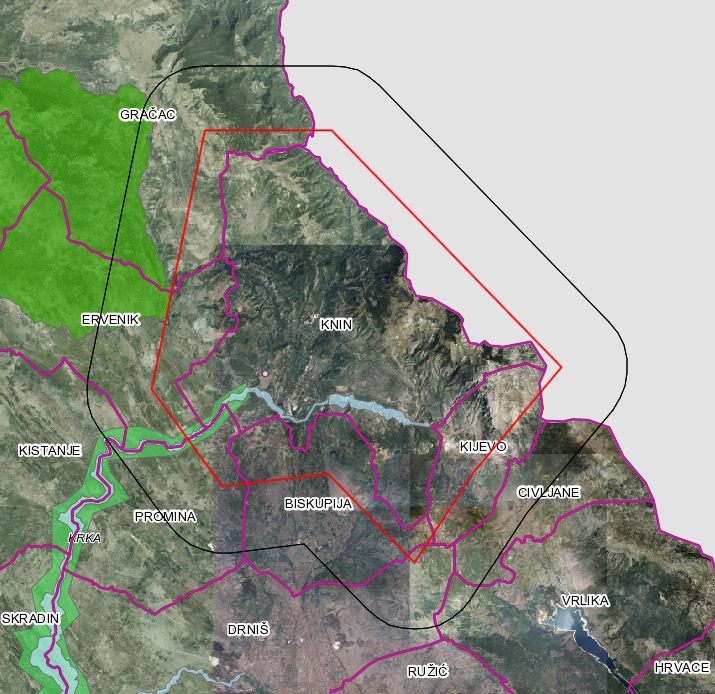 